بسمي الأقدس الأبهى قد ظهر كتاب الفجرحضرت بهاءاللهأصلي عربي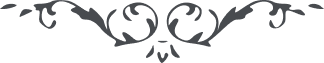 من آثار حضرة بهاءالله – لئالئ الحكمة، المجلد 2، لوح رقم (55)، الصفحة 133بسمی الاقدس الابهیقد ظهر کتاب الفجر و فیه رقم من القلم الاعلی الملک لمالک الوری و انّه ینطق  انّه لا اله الّا هو المقتدر القدیر ، قد انزل اللّه الکتب لهذا الیوم و ارسل ٱلرّسل لهذا الامر المبارک البدیع ، قد اظهرنا الامر الّذی عجز عن ذکره العالم الّا  من اتی بسلطان مبین ، قل انّه لهو الّذی ظهر و انّه لهو الّذی اتیٰ بالحقّ بسلطان غلب من فی السّموات و الارض انّه لهو العزیز العلیم ، انّا نذکر فیکلّ الاحیان من فی الامکان خالصا لوجه اللّه ربّ العالمین ، کذلک ارسلنا الیک بحورا من المعانی لتشرب باسمی العزیز المنیع ، اذا فزت وزرت قل لک الحمد یا اله من فی السّموات و الارضین .